КАРАР                                                                                                 РЕШЕНИЕ11 февраль 2016 й.                                №  47/6                           11 февраля 2016г.                    О внесении изменений в решение Совета сельского поселения Новоартаульский сельсовет муниципального района Янаульский район Республики Башкортостан от 14 ноября 2014г. № 122/44 «Об установлении налога на имущество физических лиц»В соответствии с Налоговым кодексом Российской Федерации Совет сельского поселения Новоартаульский сельсовет муниципального района Янаульский район Республики Башкортостан РЕШИЛ:          1. Внести в п.5 решения Совета сельского поселения Новоартаульский сельсовет муниципального района Янаульский район Республики Башкортостан «Об установлении налога на имущество физических лиц» от 14 ноября 2014г. № 122/44 изложив его в следующей редакции:  «Налог подлежит уплате налогоплательщиками в срок не позднее 1 декабря года, следующего за налоговым периодом». 2. Настоящее решение подлежит официальному обнародованию в здании Администрации сельского поселения Новоартаульский сельсовет: Республика Башкортостан, Янаульский район, с. Новый Артаул, ул. Центральная, дом 36 и размещению на официальном сайте сельского поселения Новоартаульский сельсовет муниципального района  Янаульский район   Республики Башкортостан по адресу: www.novoartaul.ru.3. Настоящее решение вступает в силу не ранее, чем по истечении одного месяца со дня официального опубликования и применяется к правоотношениям, возникшим с 1 января 2016 года.	4. Контроль за исполнением данного решения возложить на постоянную комиссию Совета сельского поселения Новоартаульский сельсовет муниципального района Янаульский район Республики Башкортостан по бюджету, налогам и вопросам муниципальной собственности.Глава сельского поселения                                                                    И.Ф. ШайхутдиноваБАШKОРТОСТАН РЕСПУБЛИКАHЫЯNАУЫЛ  РАЙОНЫМУНИЦИПАЛЬ РАЙОНЫНЫNЯNЫ УРТАУЫЛ АУЫЛСОВЕТЫ АУЫЛ БИЛEМEHЕ   СОВЕТЫ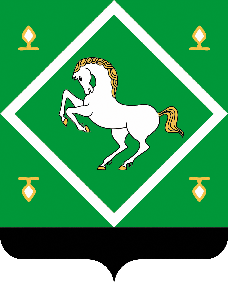 советсельского поселения НОВОАРТАУЛЬский  сельсовет МУНИЦИПАЛЬНОГО  района ЯНАУЛЬСКИЙ РАЙОН РЕСПУБЛИКИ БАШКОРТОСТАН